Publicado en Sant Cugat del Vallès, Barcelona el 16/03/2023 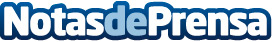 Inauguración de Kanibaruland este viernes 17 de marzo: una celebración del cosplay y la comunidadExposición fotográfica de la historia del cosplay, vernissage, mesa redonda, selección de pop ups y sesión de música en directoDatos de contacto:Alberto Castillo699477735Nota de prensa publicada en: https://www.notasdeprensa.es/inauguracion-de-kanibaruland-este-viernes-17 Categorias: Nacional Entretenimiento Cómics Eventos http://www.notasdeprensa.es